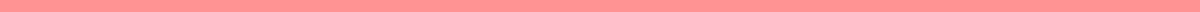 Student CV with No ExperiencePersonal InformationName: John DoeAddress: 123 Main Street, Anytown, ST 12345Phone Number: (555) 555-5555Email: johndoe@example.comLinkedIn Profile: John Doe (if available)Objective StatementA concise statement that communicates your career aspirations and what you bring to the table, despite lacking formal work experience.Example: "Enthusiastic and dedicated college freshman with strong organizational and problem-solving skills, seeking to apply my academic knowledge and leadership experience in a volunteer role at [Organization Name]."EducationFocus on your current academic status, including any notable achievements.Example:Anytown High School, Anytown, STHigh School Diploma, Expected Graduation: June 2025GPA: 3.8Relevant CourseworkInclude courses that demonstrate your interest and foundational knowledge in the field you’re applying to.Example:Introduction to Business ManagementPrinciples of EconomicsAdvanced MathematicsSkillsHighlight both technical and soft skills that are relevant to the roles you are interested in.Example:Basic proficiency in Microsoft Office (Word, Excel, PowerPoint)Effective communication and teamwork skillsTime management and organizational abilitiesVolunteer ExperienceIf you have any volunteer experience, it’s an excellent way to showcase your commitment and skills.Example:Volunteer, Local Community Center, Anytown, STJanuary 2024 - PresentOrganized and led weekly tutoring sessions for elementary school students in math and reading.Assisted in planning and executing community events, enhancing event management skills.Extracurricular ActivitiesList activities that show your involvement outside the classroom, especially those where you held leadership roles.Example:Member, Student Council, Anytown High SchoolSeptember 2023 - PresentParticipated in organizing school events, improving teamwork and leadership skills.Captain, School Soccer TeamAugust 2023 - PresentLed practices and games, developing leadership and strategic planning skills.Awards and HonorsMention any academic or extracurricular awards that highlight your achievements.Example:Academic Excellence Award, Anytown High School, 2023First Place, Regional Science Fair, 2024ReferencesAvailable upon request. (Include references if specifically asked, providing their name, title, organization, and contact information.)